Unit 20 Date __________________Name and Surname_____________________________LISTENINGListen to an advert about the zoo. For statements 1-8 choose T or F.VOCABULARY AND READINGDo the animal crossword (9-14)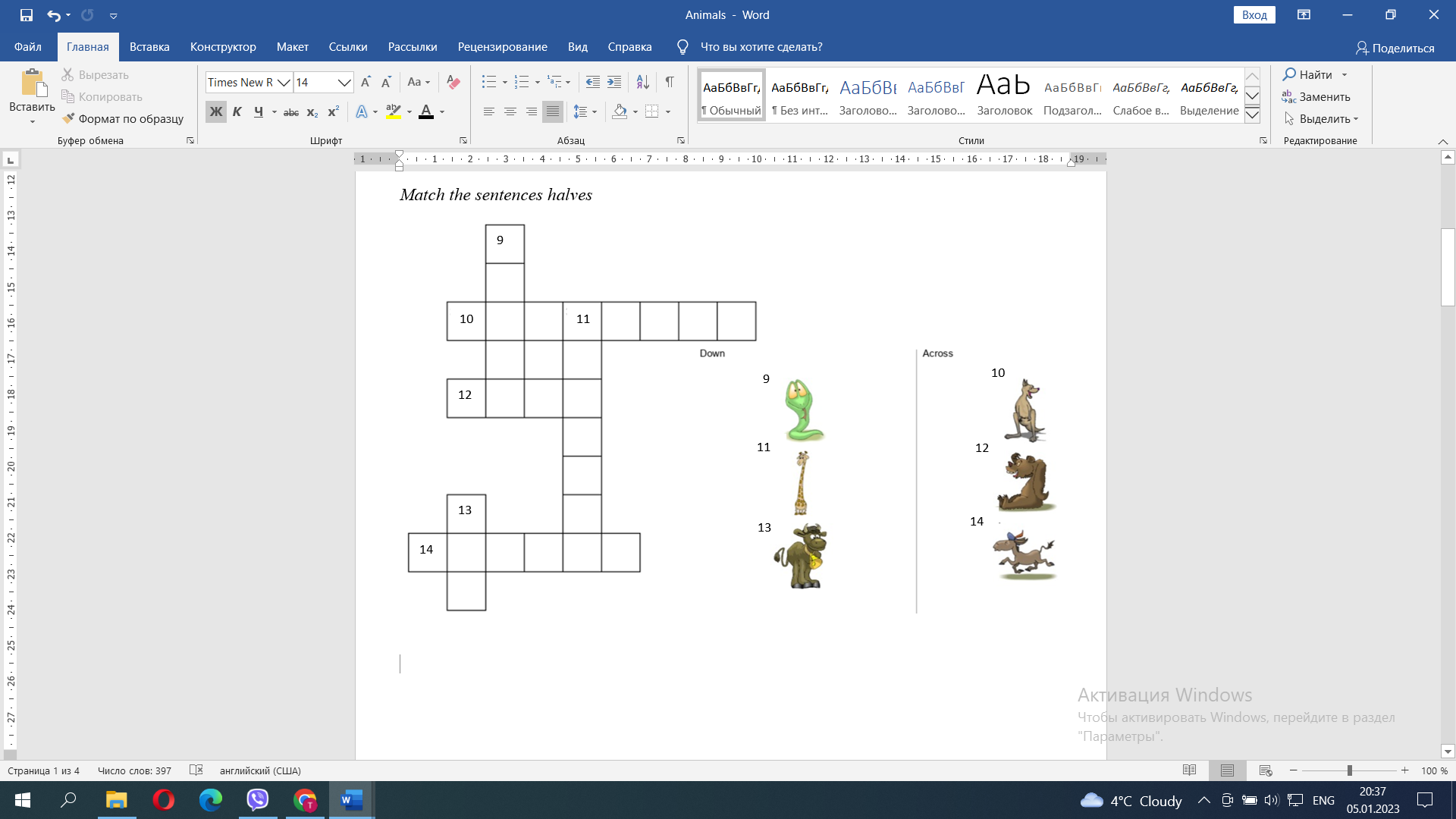 Read the adverts and for questions (15-18) choose the correct advert (A-F).                                                            Most people know that there are two types of elephant, the African and Asian elephant. But what`s the difference between them? Well, African elephants are bigger and havier than Asian elephants. African elephants have also got huge ears which they use not to feel hot. They live in hot countries and use their ears to stay cool. African and Asian elephants can hear things that people can`t hear, but they can`t see further than 20 metres. 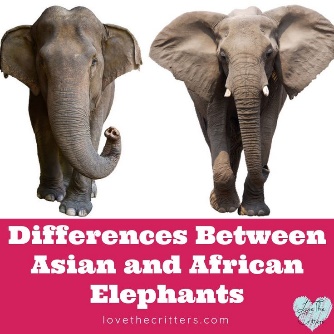 There`re around 18 types of penguin in the world. Emperor penguins are taller and havier than other penguins. They can swim faster and dive deeper than any other bird and they can stay under water for 20 minutes. Penguins are usually black and white, but there`re little blue penguins. They live in Australia and New Zealand. They are smaller and slower than emperor penguins. There are not more than a million of these penguins in the world.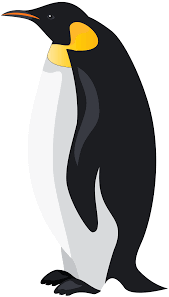 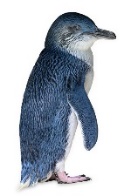 15. African elephants___A are smaller than Asian elephantsB use their ears when they`re hotC can see better than people16. Asian elephants___A are smaller than African elephantsB have bigger earsC can`t hear wellGRAMMARComplete the sentences (19-24) with the verbs in brackets. Use Past Simple.19. My brother _______________________________________(visit) our local zoo yesterday. 20. Her mom _______________________________________(cook) a tasty dinner last night.21. We______________________________________(live) in the countryside two years ago. 22. They ___________________________________________(wait) for a bus for a long time. 23. Fanny _________________________ (carry) home two heavy bags from the supermarket.24. Jim ___________________________________________(study) not very hard last month. Write negative sentences about yesterday (25-30) in the Past Simple.25. I -  _______________________________________________________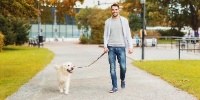 26. she - _______________________________________________________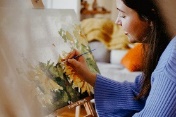 27. my mom -  __________________________________________________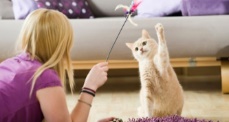 28. we -  ______________________________________________________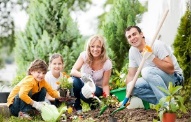 29. Julie - _______________________________________________________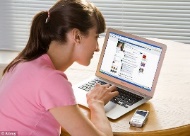 30. Tim -  ______________________________________________________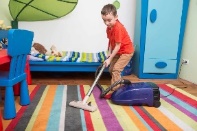 Your mark________________TFThe Park Zoo is open seven days a week.The zoo is open until five o`clock on Sundays.You can`t stay at the zoo after it closes.You can`t get to the zoo by train.You can see the elephants after the 3d of May.You can buy a T-shirt at the zoo shop.Children need to pay £5 for the ticket.A family ticket to the zoo costs ten pounds.